JANUAR 2023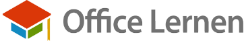 FEBRUAR 2023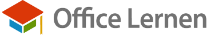 MÄRZ 2023APRIL 2023MAI 2023JUNI 2023JULI 2023AUGUST 2023SEPTEMBER 2023OKTOBER 2023NOVEMBER 2023DEZEMBER 202301SOKW 102MOKW 103DIKW 104MIKW 105DOKW 106FRKW 107SAKW 108SOKW 209MOKW 210DIKW 211MIKW 212DOKW 213FRKW 214SAKW 215SOKW 316MOKW 317DIKW 318MIKW 319DOKW 320FRKW 321SAKW 322SOKW 423MOKW 424DIKW 425MIKW 426DOKW 427FRKW 428SAKW 429SOKW 530MOKW 531DIKW 501MIKW 502DOKW 503FRKW 504SAKW 505SOKW 606MOKW 607DIKW 608MIKW 609DOKW 610FRKW 611SAKW 612SOKW 713MOKW 714DIKW 715MIKW 716DOKW 717FRKW 718SAKW 719SOKW 820MOKW 821DIKW 822MIKW 823DOKW 824FRKW 825SAKW 826SOKW 927MOKW 928DIKW 901MIKW 902DOKW 903FRKW 904SAKW 905SOKW 1006MOKW 1007DIKW 1008MIKW 1009DOKW 1010FRKW 1011SAKW 1012SOKW 1113MOKW 1114DIKW 1115MIKW 1116DOKW 1117FRKW 1118SAKW 1119SOKW 1220MOKW 1221DIKW 1222MIKW 1223DOKW 1224FRKW 1225SAKW 1226SOKW 1327MOKW 1328DIKW 1329MIKW 1330DOKW 1331FRKW 1301SAKW 1302SOKW 1403MOKW 1404DIKW 1405MIKW 1406DOKW 1407FRKW 1408SAKW 1409SOKW 1510MOKW 1511DIKW 1512MIKW 1513DOKW 1514FRKW 1515SAKW 1516SOKW 1617MOKW 1618DIKW 1619MIKW 1620DOKW 1621FRKW 1622SAKW 1623SOKW 1724MOKW 1725DIKW 1726MIKW 1727DOKW 1728FRKW 1729SAKW 1730SOKW 1801MOKW 1802DIKW 1803MIKW 1804DOKW 1805FRKW 1806SAKW 1807SOKW 1908MOKW 1909DIKW 1910MIKW 1911DOKW 1912FRKW 1913SAKW 1914SOKW 2015MOKW 2016DIKW 2017MIKW 2018DOKW 2019FRKW 2020SAKW 2021SOKW 2122MOKW 2123DIKW 2124MIKW 2125DOKW 2126FRKW 2127SAKW 2128SOKW 2229MOKW 2230DIKW 2231MIKW 2201DOKW 2202FRKW 2203SAKW 2204SOKW 2305MOKW 2306DIKW 2307MIKW 2308DOKW 2309FRKW 2310SAKW 2311SOKW 2412MOKW 2413DIKW 2414MIKW 2415DOKW 2416FRKW 2417SAKW 2418SOKW 2519MOKW 2520DIKW 2521MIKW 2522DOKW 2523FRKW 2524SAKW 2525SOKW 2626MOKW 2627DIKW 2628MIKW 2629DOKW 2630FRKW 2601SAKW 2602SOKW 2703MOKW 2704DIKW 2705MIKW 2706DOKW 2707FRKW 2708SAKW 2709SOKW 2810MOKW 2811DIKW 2812MIKW 2813DOKW 2814FRKW 2815SAKW 2816SOKW 2917MOKW 2918DIKW 2919MIKW 2920DOKW 2921FRKW 2922SAKW 2923SOKW 3024MOKW 3025DIKW 3026MIKW 3027DOKW 3028FRKW 3029SAKW 3030SO31MOKW 3101DIKW 3102MIKW 3103DOKW 3104FRKW 3105SAKW 3106SOKW 3207MOKW 3208DIKW 3209MIKW 3210DOKW 3211FRKW 3212SAKW 3213SOKW 3314MOKW 3315DIKW 3316MIKW 3317DOKW 3318FRKW 3319SAKW 3320SOKW 3421MOKW 3422DIKW 3423MIKW 3424DOKW 3425FRKW 3426SAKW 3427SOKW 3528MOKW 3529DIKW 3530MIKW 3531DOKW 3501FRKW 3502SAKW 3503SOKW 3604MOKW 3605DIKW 3606MIKW 3607DOKW 3608FRKW 3609SAKW 3610SOKW 3711MOKW 3712DIKW 3713MIKW 3714DOKW 3715FRKW 3716SAKW 3717SOKW 3818MOKW 3819DIKW 3820MIKW 3821DOKW 3822FRKW 3823SAKW 3824SOKW 3925MOKW 3926DIKW 3927MIKW 3928DOKW 3929FRKW 3930SA01SOKW 4002MOKW 4003DIKW 4004MIKW 4005DOKW 4006FRKW 4007SAKW 4008SOKW 4109MOKW 4110DIKW 4111MIKW 4112DOKW 4113FRKW 4114SAKW 4115SOKW 4216MOKW 4217DIKW 4218MIKW 4219DOKW 4220FRKW 4221SAKW 4222SOKW 4323MOKW 4324DIKW 4325MIKW 4326DOKW 4327FRKW 4328SAKW 4329SOKW 4430MOKW 4431DIKW 4401MIKW 4402DOKW 4403FRKW 4404SAKW 4405SOKW 4506MOKW 4507DIKW 4508MIKW 4509DOKW 4510FRKW 4511SAKW 4512SOKW 4613MOKW 4614DIKW 4615MIKW 4616DOKW 4617FRKW 4618SAKW 4619SOKW 4720MOKW 4721DIKW 4722MIKW 4723DOKW 4724FRKW 4725SAKW 4726SOKW 4827MOKW 4828DIKW 4829MIKW 4830DOKW 4801FRKW 4802SAKW 4803SOKW 4904MOKW 4905DIKW 4906MIKW 4907DOKW 4908FRKW 4909SAKW 4910SOKW 5011MOKW 5012DIKW 5013MIKW 5014DOKW 5015FRKW 5016SAKW 5017SOKW 5118MOKW 5119DIKW 5120MIKW 5121DOKW 5122FRKW 5123SAKW 5124SOKW 5225MOKW 5226DIKW 5227MIKW 5228DOKW 5229FRKW 5230SAKW 5231SO